($NZD) - N.Z. Prices 2019.
NOTE - All boards INCLUDE quality glass fins
valued at $150($NZD) - N.Z. Prices 2019.
NOTE - All boards INCLUDE quality glass fins
valued at $150($NZD) - N.Z. Prices 2019.
NOTE - All boards INCLUDE quality glass fins
valued at $150($NZD) - N.Z. Prices 2019.
NOTE - All boards INCLUDE quality glass fins
valued at $150TechCategoryLength or MaterialLanded in AUCKLAND - inc FINSSUG - MSRP incl. GSTS.U.P.
Eco Tec OneAll $2,130.00S.U.P.
Eco Tec Foil (see bottom for Balsaprice).All $2,190.00S.U.P.
Eco Tec RaceboardAll $3,190.00S.U.P.
Eco TecS.U.P.
XXX
Tec Pro-Surf, Surf, Allround, Touringup to 7'8" $2,550.00S.U.P.
XXX
Tec Pro-Surf, Surf, Allround, Touring7'9" - 9'11" $2,550.00S.U.P.
XXX
Tec Pro-Surf, Surf, Allround, Touring10'0" - 10'6" $2,670.00S.U.P.
XXX
Tec Pro-Surf, Surf, Allround, Touring12'0" $2,850.00S.U.P.
XXX
Tec Pro-Surf, Surf, Allround, Touring12'0" search $2.850.00S.U.P.
XXX
Tec Pro-Surf, Surf, Allround, Touring14'0" search $2,950.00S.U.P.
XXX
Tec Raceboard12'6" $4,1700.00S.U.P.
XXX
Tec Raceboard14'  $4,290.00S.U.P.
XXX
Tec Raceboard18' Unlimited $5,690.00Paddles PaddlesCarbon $399.00Paddles PaddlesCarbon (adj) $415.00Paddles PaddlesBalsa blade $490.00Paddles PaddlesTitanium (adj) $369.003 pieceAvailableAvailableAvailableAvailableAvailableAvailableAvailableAvailableBAGS $310.00T-Shirts$39Jandals$49FINStandard x 1$45FINBox-orca/mako$99CUSTOMSColour and/or design1 changeadd 10%total 10%total 10%2nd changeadd  5%total 15%total 15%FOILSAxis foil$1900 -ish- See foil prices list FOIL BRDSUP  modelXXX balsa                   $2,550.00xxxxxxxxxxxxxxxxxxxxxxxxxxxxxxxxxxxxxxxxxxxxxxxxxxxxxxxxxTECHSURFBOARDSBalsaShortboard6'0" - 6'11"$1,290      "Hybrid6'0" - 6'11"$1,350      "Hybrid7'0" - 7'11"$1450      "      "8 Ball 8’0”$1,690      "Longboard9’1/9’2”$1,850      "Longboard9'6"$1,950      "Longboard10'-10’11”$2,090EX DEMO BOARDSe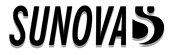 